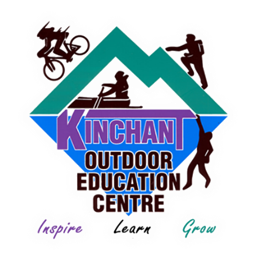 Kinchant Dam Outdoor Education Centre Kinchant Dam Outdoor Education Centre   Activity Overview Years 7-10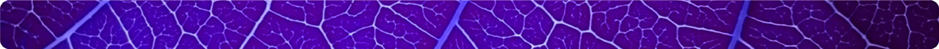   Activity Overview Years 7-10  Activity Overview Years 7-10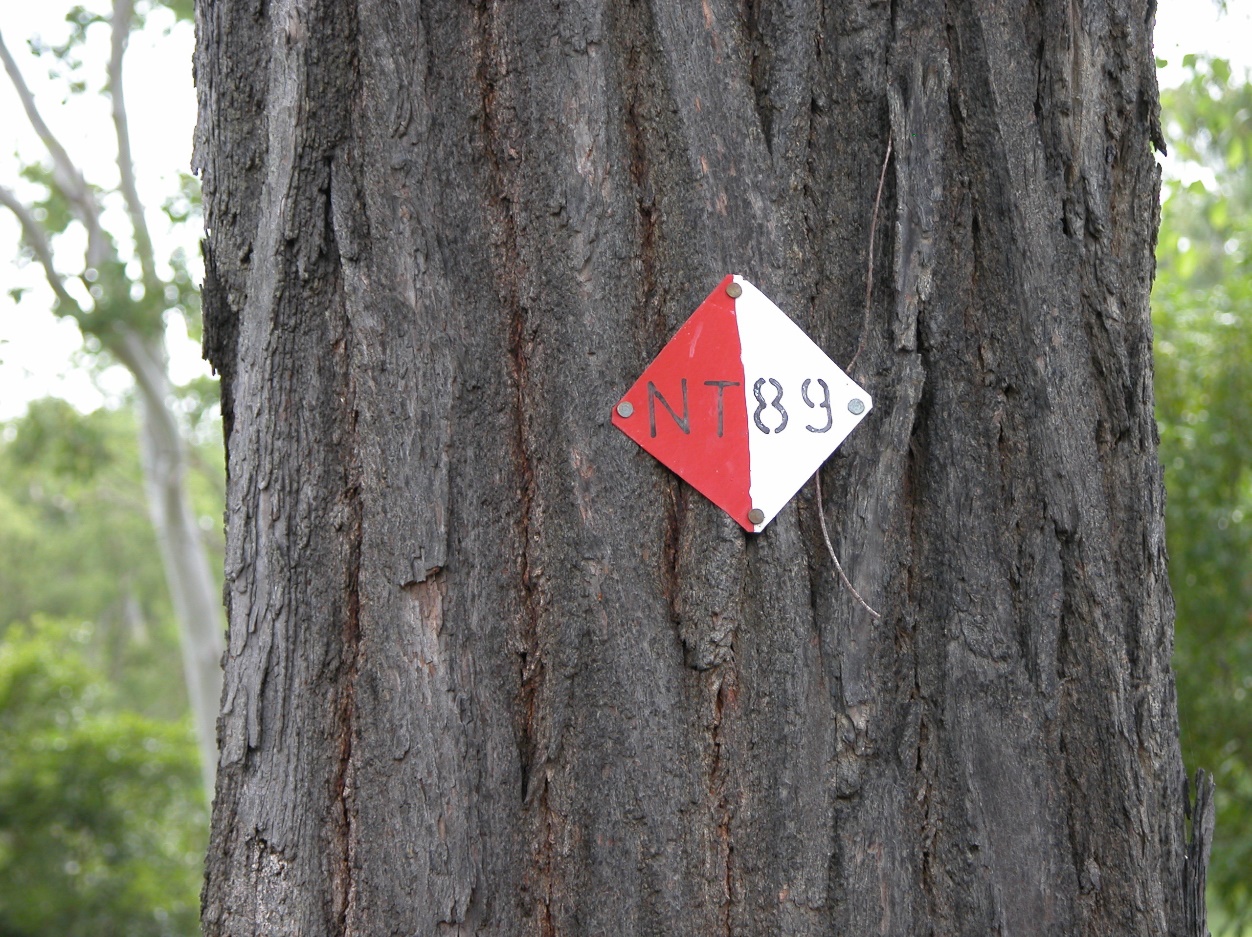 Activity Objective (Aim):  Students will participate in an orienteering activity to strengthen their understanding of the core focus objectives that align with the school’s chosen program.Program Core Focus ObjectivesActivity Objective (Aim):  Students will participate in an orienteering activity to strengthen their understanding of the core focus objectives that align with the school’s chosen program.Program Core Focus ObjectivesActivity Objective (Aim):  Students will participate in an orienteering activity to strengthen their understanding of the core focus objectives that align with the school’s chosen program.Program Core Focus ObjectivesLeadershipResponsibleUsing Good Self-Management SkillsBeing AccountableSelf-ConfidentHaving Courage to Take ControlKnowing your Strengths and WeaknessesDecisiveBeing DecisiveCreating a PlanResourcefulBeing InclusiveUsing the Team Skills and KnowledgeLeadershipResponsibleUsing Good Self-Management SkillsBeing AccountableSelf-ConfidentHaving Courage to Take ControlKnowing your Strengths and WeaknessesDecisiveBeing DecisiveCreating a PlanResourcefulBeing InclusiveUsing the Team Skills and KnowledgeResilienceSelf ControlAvoid FrustrationControl their emotions appropriatelyOptimismLook at the bright sideHave a positive outlook Have a sense of self-belief and remind themselves of the things they can do Adaptable Think aheadDon’t blame othersSeek opportunities from failurePerseverance Give new tasks a go When something doesn’t work the first time give it another go (be flexible)Overcome obstacles SupportAsk for helpBe trustworthy and dependable Take care of themselves and others, have social networks form where you can seek supportEvidence of Learning:Evidence of Learning:Evidence of Learning:LeadershipStudents canThink before they actMake a list of jobs that need to be doneBreak large jobs into smaller tasksTake actions to prevent of correct problemsAccept responsibility and don’t blame othersExpress what they are good atExpress what they need help withSpeak up when it is neededEstablish routinesKnow who they can go to for helpSupport new and exciting strategiesOffer support and encouragement to their teamClearly understand what is trying to be achievedCollect all appropriate informationBelieve that they are making the best decisions possible with the information that they haveSet timelinesConsider the needs of the teamHelp people share their ideas and thoughtsFind out what people know and can doFind relevant jobs for everyone involvedEncourage people to think and try new thingsLeadershipStudents canThink before they actMake a list of jobs that need to be doneBreak large jobs into smaller tasksTake actions to prevent of correct problemsAccept responsibility and don’t blame othersExpress what they are good atExpress what they need help withSpeak up when it is neededEstablish routinesKnow who they can go to for helpSupport new and exciting strategiesOffer support and encouragement to their teamClearly understand what is trying to be achievedCollect all appropriate informationBelieve that they are making the best decisions possible with the information that they haveSet timelinesConsider the needs of the teamHelp people share their ideas and thoughtsFind out what people know and can doFind relevant jobs for everyone involvedEncourage people to think and try new thingsResilienceStudents canIdentify situations that lead to stress Identify appropriate strategies to manage stress and regulate behaviourImplement appropriate strategies to manage stress and moderate emotions Understand the difference between appropriate and inappropriate emotions Understand the impact of their emotional responses on others Demonstrate appropriate emotions Identify situations where emotions can negatively impact on your actions Identify the positive in a given situation Perceive negative situations as opportunities  for growth Reflect on smaller achievements rather than whether or not overall success was achieved Share achievements with othersUse positive language to describe challengesIdentify their own strengths Seek opportunities to develop strengthsUse positive self-talkSet goals for personal learning Use a growth mindset Use prior knowledge to express possible solutions Determine what they want to plan forIdentify previously learnt skills that could be used to reach a solution Identify and describe factors and strategies that assist in their learning Be accountable for their actions Seek solutions rather than blame Practise solving routine problemsLearn from mistakes Analyse past attemptsPredict the outcomes of personal and academic challenges by drawing on previous problem-solving and decision making strategies and feedback from peers and teachersIdentify unfamiliar situationsUndertake and persist with short tasks within the limits of personal safetyHave the courage to try unfamiliar challenges  Reflect on unfavourable outcomes to understand why results were not achievedPersist with tasks when faced with challenges Adapt their approach where first attempts were not successful Monitor and evaluate progressSeek and respond to feedbackAnalyse progress to reflect on possible solutions Devise strategies and formulate plans to assists in the completion of challenging tasks Identify situations that feel safe or seemingly  unsafe, approaching new situations with confidenceIdentify own strength as well as group strengths that can be useful in achieving goalsSeek and respond to feedback Know who they can go to for helpAsk an appropriate person for assistanceDiscuss elements of a task that they are unsure aboutSpecifically articulate what they are seeking Identify positive ways to initiate conversations (interpersonal skills)Identify people and situations with which the feel a sense of familiarity or belonging   Respond to the feelings, needs and interests of othersBe cooperativeBe sincere – say what you mean and mean what you sayBe reliable Own up to mistakesDescribe factors that contribute to positive relationshipsIdentify and explain factors that influence effective communication Describe characteristics of cooperative behaviourIdentify evidence of positive behaviour in group activities Assess the extent to which individual roles and responsibilities enhance group cohesion and the achievement of personal and group objectives Assess individual and group decision making processesCurriculum Links:			Leadership and ResilienceCurriculum Links:			Leadership and ResilienceCurriculum Links:			Leadership and ResilienceHPEHPEMathematics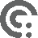 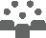 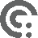 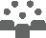 Personal Social and Community HealthAnalyse factors that influence emotions, and develop strategies to demonstrate empathy and sensitivity. (ACPPS075)Propose, practise and evaluate responses in situations where external influences may impact on their ability to make healthy and safe choices (ACPPS092)Investigate how empathy and ethical decision making contribute to respectful relationships (ACPPS093)Investigate how empathy and ethical decision making contribute to respectful relationships (ACPPS093)Movement and physical ActivityEvaluate and justify reasons for decisions and choices of action when solving movement challenges (ACPMP087)Devise, implement and refine strategies demonstrating leadership and collaboration skills when working in groups or teams (ACPMP105)Personal Social and Community HealthPractise and apply strategies to seek help for themselves or others (ACPPS072)Personal Social and Community HealthAnalyse factors that influence emotions, and develop strategies to demonstrate empathy and sensitivity. (ACPPS075)Propose, practise and evaluate responses in situations where external influences may impact on their ability to make healthy and safe choices (ACPPS092)Investigate how empathy and ethical decision making contribute to respectful relationships (ACPPS093)Investigate how empathy and ethical decision making contribute to respectful relationships (ACPPS093)Movement and physical ActivityEvaluate and justify reasons for decisions and choices of action when solving movement challenges (ACPMP087)Devise, implement and refine strategies demonstrating leadership and collaboration skills when working in groups or teams (ACPMP105)Personal Social and Community HealthPractise and apply strategies to seek help for themselves or others (ACPPS072)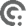 Statistics and ProbabilityAssign probabilities to the outcomes of events and determine probabilities for events (ACMSP168)General CapabilitiesGeneral CapabilitiesGeneral CapabilitiesPersonal and Social Capability 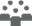 Personal and Social Capability Critical and Creative Thinking Self-awareness• Recognise personal qualities and achievements • Understand themselves as learners • Develop reflective practice • Recognise emotions Self-management• Express emotions appropriately • Develop self-discipline and set goals • Work independently and show initiative • Become confident, resilient and adaptable• Express emotions appropriatelySocial awareness• Appreciate diverse perspectives• Understand relationshipsSocial management• Work collaboratively• Make decisions• Communicate effectively Self-awareness• Recognise personal qualities and achievements • Understand themselves as learners • Develop reflective practice • Recognise emotions Self-management• Express emotions appropriately • Develop self-discipline and set goals • Work independently and show initiative • Become confident, resilient and adaptable• Express emotions appropriatelySocial awareness• Appreciate diverse perspectives• Understand relationshipsSocial management• Work collaboratively• Make decisions• Communicate effectively Inquiring – identifying, exploring and organising information and ideas• Identify and clarify information and ideas • Organise and process information• Pose questions Generating ideas, possibilities and actions• Consider alternatives • Seek solutions and put ideas into action• Imagine possibilities and connect ideasReflecting on thinking and processes• Reflect on processes • Transfer knowledge into new contextsAnalysing, synthesising and evaluating reasoning and procedures• Apply logic and reasoning